Projekt (název, registrační číslo):

ŠABLONY III.

CZ.02.3.X/0.0/0.0/20_080/0017543

VÝŠE PODPORY – 1 079 628,00 Kč

„Tento projekt je spolufinancován EU“.Předpokládané datum zahájení projektu: 1. 9. 2020Předpokládané datum ukončení projektu. 31. 8. 2022Předpokládaná doba trvání (v měsících): 24Projekt je zaměřen na jedno z/kombinaci následujících témat: personální podpora, osobnostně sociální a profesní rozvoj pedagogů, aktivity rozvíjející ICT , extrakurikulární a rozvojové aktivity, usnadňování přechodu dětí z MŠ do ZŠ a spolupráce s rodiči dětí/žáků  a veřejnostíCo je cílem projektu?Cílem projektu je rozvoj v oblastech, které škola určí jako prioritní pro svůj rozvoj a budoucísměřování.Vybrané aktivity:Školní speciální pedagog - personální podpora ZŠ Cílem této aktivity je poskytnout dočasnou personální podporu ? školního speciálního pedagoga (dále jen "speciální pedagog") základním školám (pokud jsou pod RED_IZO školy zřízeny, dílčí činnosti může vykonávat i ve školní družině, nebo školním klubu), které začleňují do kolektivu minimálně tři žáky s potřebou podpůrných opatření prvního stupně podpory .Školní psycholog - personální podpora ZŠ Cílem této aktivity je poskytnout dočasnou personální podporu - školního psychologa základním školám, které začleňují do kolektivu minimálně tři žáky s potřebou podpůrných opatření prvního stupně podpory. Projektový den ve výuce (povinná aktivita)Cílem aktivity je rozvoj kompetencí pedagogických pracovníků v oblasti přípravy a vedení projektové výuky, která vede k rozvoji kompetencí (znalostí, dovedností, postojů) žáků spadající do témat: polytechnické vzdělávání a/nebo environmentální vzdělávání a/nebo podpora podnikavosti, kreativity a logického myšlení a/nebo kariérového poradenství.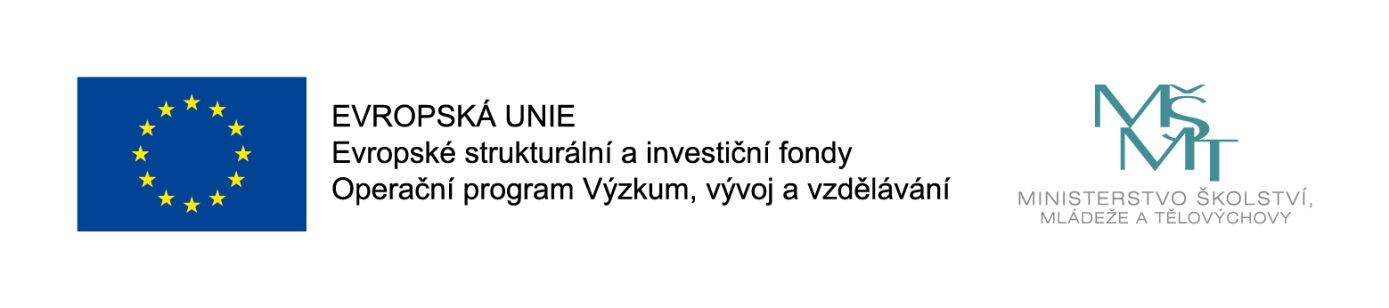 